                                                               Pán  Profesor PrešPán profesor je veľmi  múdry   vynálezca .Môže  cestovať v čase a v priestore.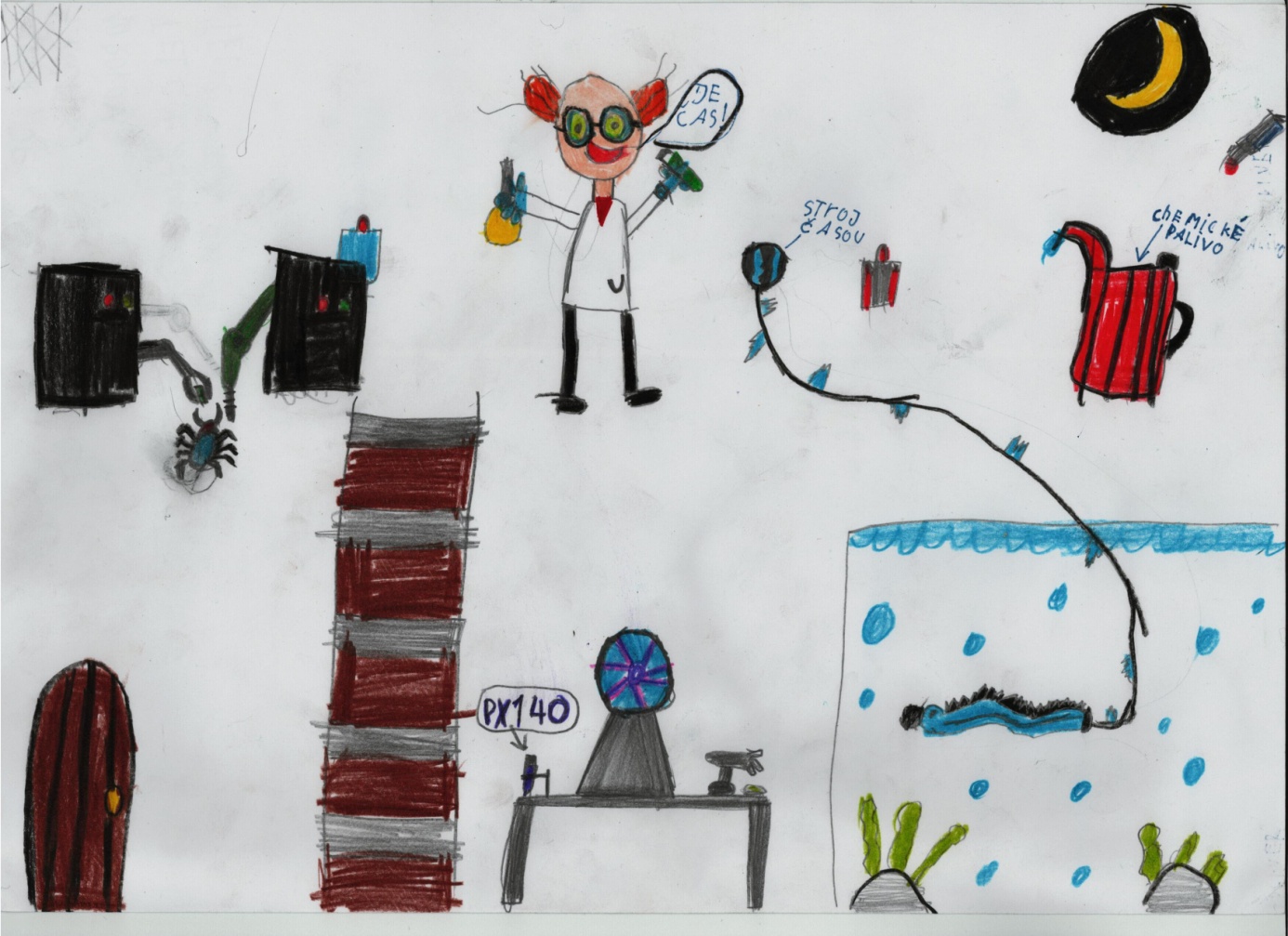 Oliver Jeck4. ročník- 10 rokovtel. č.: - triedny učiteľ: 0904 175 359tel.č. : - škola: 033 6488 156